AutorizzazioneIl/La sottoscritto……………………………………  genitore/affidatario dell’alunno………………………………………….nato a……………………………..Il ………………………..frequentante la classe………………sez………. dell’Istituto   “P.Giannone-E.DeAmicis”,  informato dell’attivazione di uno sportello ascolto                                   Si, aderisco                                                                                      no, non aderisco  Al progetto “sportello ascolto” e agli incontri con psicologi-psicoterapeuti soci dell’associazione Giunone.  Caserta,                                                                                                                                           Firma dei genitori ------------------------------------______________________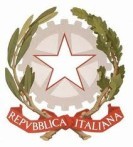 Ministero dell'Istruzione, dell'Università e della RicercaUFFICIO SCOLASTICO REGIONALE PER LA CAMPANIAISTITUTO COMPRENSIVO STATALE“P. Giannone – E. De Amicis”C.so Giannone, n°98 – Caserta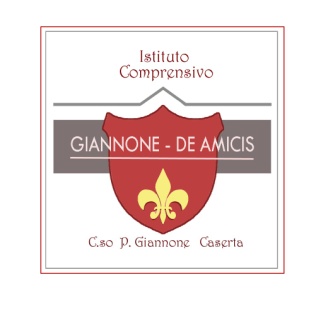 